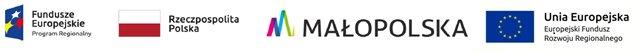 Sfinansowano w ramach reakcji Unii na pandemię COVID-19Numer sprawy:A.I.271.1.5.2022							     Załącznik nr 1 do SWZ      Zamawiający:   Małopolski Szpital Ortopedyczno-Rehabilitacyjny 
im. prof. Bogusława FrańczukaAl. Modrzewiowa 22, KrakówFORMULARZ OFERTYWykonawca:……………………………………..…………………………………………..……(pełna nazwa/firma, adres), (jeśli dotyczy-wskazać Wykonawców ubiegający się wspólnie o zamówienie).......................................................................(województwo)reprezentowany przez:…………………………………………...…..(imię, nazwisko, podstawa do reprezentacji).......................................................................(telefon kontaktowy)A.Adres skrzynki ePUAP Wykonawcy: …………………………………….Nr KRS (jeżeli dotyczy): …………………………………….…..Nr NIP: …………………………………….…..Adres email: …………………………………………B.W związku z prowadzonym postępowaniem o udzielenie zamówienia publicznego pn. „Przebudowa budynku nr 2 Małopolskiego Szpitala Ortopedyczno-Rehabilitacyjnego im. Prof. Bogusława Frańczuka w celu dostosowania do aktualnie obowiązujących przepisów przeciwpożarowych oraz dostosowania pomieszczeń po istniejącym bloku operacyjnym, centralnej sterylizacji oraz oddziale anestezjologii i intensywnej terapii na sale chorych”, składam niniejszą ofertę i zobowiązuję się do wykonania przedmiotu zamówienia zgodnie z poniższymi warunkami:Wysokość wynagrodzenia ryczałtowego za wykonanie przedmiotu umowy wynosi: ……………………….. złotych brutto,w tym stawka podatku VAT …….%.Okres gwarancji wynosi: …………… miesięcy (minimum 60 miesięcy, maksimum 84 miesiące).C.Oświadczam, że podmiot który reprezentuje jest:mikro przedsiębiorcą *małym przedsiębiorcą *średnim przedsiębiorcą *nie jestem mikro, małym lub średnim przedsiębiorcą* należy zaznaczyć/podkreślić właściwe[Mikro przedsiębiorstwo: przedsiębiorstwo, które zatrudnia mniej niż 10 osób i którego roczny obrót lub roczna suma bilansowa nie przekracza 2 milionów EUR.Małe przedsiębiorstwo: przedsiębiorstwo, które zatrudnia mniej niż 50 osób i którego roczny obrót lub roczna suma bilansowa nie przekracza 10 milionów EUR.Średnie przedsiębiorstwa: przedsiębiorstwa, które nie są mikroprzedsiębiorstwami ani małymi przedsiębiorstwami i które zatrudniają mniej niż 250 osób i których roczny obrót nie przekracza 50 milionów EUR lub roczna suma bilansowa nie przekracza 43 milionów EUR. - zgodnie z Zaleceniem Komisji z dnia 6 maja 2003 r. dotyczące definicji mikro przedsiębiorstw oraz małych i średnich przedsiębiorstw (Dz.U. L 124 z 20.5.2003, s. 36). Te informacje są wymagane wyłącznie do celów statystycznych].Oświadczam, że podmiot który reprezentuje jest:osobą prowadzącą jednoosobową działalność gospodarczej*osobą fizyczną nieprowadzącą działalności gospodarczej*inny *, należy podać jaki (np. Spółka): …………….….* Należy zaznaczyć/podkreślić właściweD.Złożenie niniejszej oferty jest równoznaczne z potwierdzeniem, że Wykonawca – oraz każdy z Wykonawców wspólnie ubiegających się o udzielenie zamówienia, podmioty udostępniające zasoby, a także podwykonawcy, o ile są znani na tym etapie postępowania – nie podlegają wykluczeniu z niniejszego postępowania na podstawie art. 7 ust. 1 ustawy z dnia 13 kwietnia 2022 r. o szczególnych rozwiązaniach w zakresie przeciwdziałania wspieraniu agresji na Ukrainę oraz służących ochronie bezpieczeństwa narodowego. Zamawiający zastrzega sobie przy tym prawo weryfikacji braku podstaw do wykluczenia w oparciu o ww. podstawy prawne we wszelkich dostępnych rejestrach. E.Wnioskuję, aby Zamawiający, stosownie do uprawnienia przywołanego w pkt 7.2. SWZ samodzielnie  pobrał  informacje  zawarte  w  bezpłatnych  i  ogólnodostępnych  bazach  danych, tj. odpowiednio informacje z Krajowego Rejestru Sądowego i/lub Centralnej Ewidencji Informacji o Działalności Gospodarczej ** przekreślić, jeśli Wykonawca nie wyraża za zgody (i załączyć stosowny dokument do oferty)F.Części zamówienia, jakie Wykonawca zamierza powierzyć podwykonawcom oraz ich nazwa (wypełnić tylko jeżeli dotyczy): ...........................................................................................................................................................................................................................................................................................................Warunki płatności: zgodnie z treścią wzoru umowy stanowiącego załącznik do Specyfikacji warunków zamówienia.Oświadczamy, że istotne postanowienia zawarte we wzorze umowy oraz pozostałe dokumenty został przez nas zaakceptowane. Zobowiązujemy się, w przypadku wyboru naszej oferty, do zawarcia umowy na określonych we wzorze umowy warunkach, w miejscu i terminie wyznaczonym przez Zamawiającego.Oświadczenie w zakresie wypełnienia obowiązków informacyjnych, przewidzianych w art. 13 lub art. 14 RODO: Oświadczam, że wypełniłem obowiązki informacyjne przewidziane w art. 13 lub art. 14 RODO1) wobec osób fizycznych, od których dane osobowe bezpośrednio lub pośrednio pozyskałem w celu ubiegania się o udzielenie zamówienia publicznego w niniejszym postępowaniu.1) rozporządzenie Parlamentu Europejskiego i Rady (UE) 2016/679 z dnia 27 kwietnia 2016 r. w sprawie ochrony osób fizycznych w związku z przetwarzaniem danych osobowych i w sprawie swobodnego przepływu takich danych oraz uchylenia dyrektywy 95/46/WE (ogólne rozporządzenie o ochronie danych) (Dz. Urz. UE L 119 z 04.05.2016, str. 1). Uwaga: w przypadku gdy Wykonawca nie przekazuje danych osobowych innych niż bezpośrednio jego dotyczących lub zachodzi wyłączenie stosowania obowiązku informacyjnego, stosownie do art. 13 ust. 4 lub art. 14 ust. 5 RODO treści oświadczenia wykonawca nie składa (usunięcie treści oświadczenia może nastąpić np. przez jego wykreślenie).Osobą/ami upoważnioną/ymi do podpisania umowy w przedmiotowym postępowaniu jest/są:……………………………………………………………………………………………..…………Adres do korespondencji (wypełnić tylko jeśli jest inny niż na stronie nr 1 Formularza Oferty):………………………………….……………………………………..….. (adres, telefon, e-mail) UWAGA: DOKUMENT NALEŻY OPATRZYĆ:- KWALIFIKOWANYM PODPISEM ELEKTRONICZNYM LUB - PODPISEM ZAUFANYM LUB - PODPISEM OSOBISTYMNumer sprawy: A.I.271.1.5.2022					Załącznik nr 2 cz. 1 do SWZ (wzór)Wykonawca:                                                             ……………………………………                             	……………………………………                             	……………………………………                            	(pełna nazwa/firma, adres)                                   OŚWIADCZENIE WYKONAWCYDOTYCZĄCE PRZESŁANEK WYKLUCZENIA Z POSTĘPOWANIAskładane na podstawie art. 125 ust. 1 ustawyNa potrzeby postępowania o udzielenie zamówienia publicznego pn. „Przebudowa budynku nr 2 Małopolskiego Szpitala Ortopedyczno-Rehabilitacyjnego im. Prof. Bogusława Frańczuka w celu dostosowania do aktualnie obowiązujących przepisów przeciwpożarowych oraz dostosowania pomieszczeń po istniejącym bloku operacyjnym, centralnej sterylizacji oraz oddziale anestezjologii i intensywnej terapii na sale chorych”, prowadzonego przez Małopolski Szpital Ortopedyczno-Rehabilitacyjny im. prof. Bogusława Frańczuka w Krakowie, oświadczam, co następuje:OŚWIADCZENIA DOTYCZĄCE WYKONAWCY:Uwaga:Należy wybrać jedną z poniższych opcji poprzez podkreślenie /wypełnienie lub skreślenie niewłaściweja) Oświadczam, że nie podlegam wykluczeniu z postępowania na podstawie art. 108 ust. 1 ustawy Pzp oraz nie podlegam wykluczeniu z postępowania na podstawie art. 109 ust. 1 pkt 7 ustawy Pzplubb) Oświadczam, że zachodzą w stosunku do mnie podstawy wykluczenia z postępowania na podstawie art. ……………….. ustawy (podać mającą zastosowanie podstawę wykluczenia spośród wymienionych w art. 108 ust. 1 pkt 1, 2, i 5 lub art. 109 ust. 1 pkt 7 ustawy). Jednocześnie oświadczam, że w związku z ww. okolicznością, na podstawie art. 110 ust. 2 ustawy podjąłem następujące środki naprawcze: …………………………………………………………………………………………..………..…………...........…………………………………………………………………………………………………..………..…………...........………2.	OŚWIADCZENIE O RELACJI WYKONAWCY DO INNYCH PODMIOTÓW POTENCJALNIE UDOSTĘPNIAJĄCYCH SWOJE ZASOBY NA POTRZEBY REALIZACJI ZAMÓWIENIA:Uwaga:Należy wypełnić w zależności do sytuacji podmiotowej.Nie wypełnienie niniejszego pkt oznacza, że Wykonawca nie korzysta z zasobów innych podmiotów.Oświadczam, że powołuję się w niniejszym postępowaniu, na zasoby następującego podmiotu:………………………………………………………………………………………………………………………………podać pełną nazwę/firmę (imię i nazwisko w przypadku osoby fizycznej), adres, a także: NIP/REGON (jeżeli posiada)Oświadczenie/-enia ww. podmiotu/-ów składam wraz z niniejszym oświadczeniem (załącznik nr 2 cz. 2).3.	OŚWIADCZENIE DOTYCZĄCE PODANYCH INFORMACJI:Wszystkie informacje podane w powyższych oświadczeniach są aktualne i zgodne z prawdą oraz zostały przedstawione z pełną świadomością konsekwencji wprowadzenia Zamawiającego w błąd przy przedstawianiu informacji.UWAGA: DOKUMENT NALEŻY OPATRZYĆ:- KWALIFIKOWANYM PODPISEM ELEKTRONICZNYM LUB - PODPISEM ZAUFANYM LUB - PODPISEM OSOBISTYMNumer sprawy: A.I.271.1.5.2022					Załącznik nr 2 cz. 2 do SWZ (wzór)Uwaga:Część oświadczenia wypełniana jest przez podmiot udostępniający zasoby, wyłącznie w przypadku korzystania przez Wykonawcę z zasobów takiego pomiotu na potrzeby realizacji zamówienia publicznegoPodmiot udostępniający zasoby:Zarejestrowana nazwa (firma), a w przypadku osób fizycznych imię i nazwisko:……………………….............................................................................................................................................Zarejestrowany adres (siedziba), a w przypadku osób fizycznych adres zamieszkania: ul.……………………………………………………………………………….............................................................kod ________-____________ miejscowość ………………..……….......................................................................................NIP (nie dotyczy osób fizycznych nie prowadzących działalności gospodarczej): ……………………….……..……...........................................................................................................................OŚWIADCZENIE PODMIOTU UDOSTĘPNIAJĄCEGO SWOJE ZASOBY WYKONAWCYDOTYCZĄCE PRZESŁANEK WYKLUCZENIA Z POSTĘPOWANIAskładane na podstawie art. 125 ust. 5 ustawy PzpNa potrzeby postępowania o udzielenie zamówienia publicznego pn.„Przebudowa budynku nr 2 Małopolskiego Szpitala Ortopedyczno-Rehabilitacyjnego im. Prof. Bogusława Frańczuka w celu dostosowania do aktualnie obowiązujących przepisów przeciwpożarowych oraz dostosowania pomieszczeń po istniejącym bloku operacyjnym, centralnej sterylizacji oraz oddziale anestezjologii i intensywnej terapii na sale chorych”, prowadzonego przez Małopolski Szpital Ortopedyczno-Rehabilitacyjny im. prof. Bogusława Frańczuka w Krakowie, oświadczam, co następuje:Uwaga:Należy wybrać jedną z poniższych opcji poprzez podkreślenie /wypełnienie lub skreślenie niewłaściwejNie wybranie żadnej z opcji oznacza złożenie oświadczenia zgodnie z lit. a) poniżeja) Oświadczam, że nie podlegam wykluczeniu z postępowania na podstawie art. 108 ust. 1 ustawy oraz nie podlegam wykluczeniu z postępowania na podstawie art. 109 ust. 1 pkt 7 ustawy Pzp.lubb)  Oświadczam, że zachodzą w stosunku do mnie podstawy wykluczenia z postępowania na podstawie art. ……………….. ustawy (podać mającą zastosowanie podstawę wykluczenia spośród wymienionych w art. 108 ust. 1 pkt 1, 2, i 5 lub art. 109 ust. 1 pkt 7 ustawy). Jednocześnie oświadczam, że w związku z ww. okolicznością, na podstawie art. 110 ust. 2 ustawy podjąłem następujące środki naprawcze: …………………………………………………………………………………………..………..…………...........………Wnioskuję ponadto, aby Zamawiający samodzielnie pobrał informacje zawarte w bezpłatnych i ogólnodostępnych bazach danych, tj. odpowiednio informacje z Krajowego Rejestru Sądowego (KRS) i/lub Centralnej Ewidencji Informacji o Działalności Gospodarczej (CEIDG).Oświadczam, że wszystkie informacje podane w powyższych oświadczeniach są aktualne i zgodne z prawdą oraz zostały przedstawione z pełną świadomością konsekwencji wprowadzenia Zamawiającego w błąd przy przedstawianiu informacji.UWAGA: DOKUMENT NALEŻY OPATRZYĆ:- KWALIFIKOWANYM PODPISEM ELEKTRONICZNYM LUB - PODPISEM ZAUFANYM LUB - PODPISEM OSOBISTYMNumer sprawy: A.I.271.1.5.2022					Załącznik nr 3 cz. 1 do SWZ (wzór)Wykonawca:                                                             ……………………………………                             	……………………………………                             	……………………………………                            	(pełna nazwa/firma, adres)                                   OŚWIADCZENIE WYKONAWCYDOTYCZĄCE SPEŁNIANIA WARUNKÓW UDZIAŁU W POSTĘPOWANIUskładane na podstawie art. 125 ust. 1 ustawyNa potrzeby postępowania o udzielenie zamówienia publicznego pn. „Przebudowa budynku nr 2 Małopolskiego Szpitala Ortopedyczno-Rehabilitacyjnego im. Prof. Bogusława Frańczuka w celu dostosowania do aktualnie obowiązujących przepisów przeciwpożarowych oraz dostosowania pomieszczeń po istniejącym bloku operacyjnym, centralnej sterylizacji oraz oddziale anestezjologii i intensywnej terapii na sale chorych”, prowadzonego przez Małopolski Szpital Ortopedyczno-Rehabilitacyjny im. prof. Bogusława Frańczuka w Krakowie, oświadczam, co następuje:INFORMACJA DOTYCZĄCA WYKONAWCY:Oświadczam, że spełniam warunki udziału w postępowaniu określone przez zamawiającego w specyfikacji warunków zamówienia.INFORMACJA W ZWIĄZKU Z POLEGANIEM NA ZASOBACH INNYCH PODMIOTÓW: Uwaga: Wypełnić w zależności od sytuacji podmiotowej (jeżeli dotyczy)Oświadczam, że w celu wykazania spełniania warunków udziału w postępowaniu, określonych przez zamawiającego w specyfikacji warunków zamówienia, polegam na zasobach następującego/-ych podmiotu/-ów: …………………………………………………………………………………………………………………………………………….………………………………………………………………………………………………………………podać pełną nazwę/firmę (imię i nazwisko w przypadku osoby fizycznej), adres,a także: NIP/REGON (jeżeli posiada)w następującym zakresie: …………….……………………..…………….…………………………………………………………………………………………...…………………………………………………………………………….….……………………………określić odpowiedni zakres dla wskazanego podmiotu Oświadczenie/-nia ww. podmiotu/-ów składam wraz z niniejszym oświadczeniem własnym (załącznik nr 3 cz. 2).OŚWIADCZENIE DOTYCZĄCE PODANYCH INFORMACJI:Oświadczam, że wszystkie informacje podane w powyższych oświadczeniach są aktualne i zgodne z prawdą oraz zostały przedstawione z pełną świadomością konsekwencji wprowadzenia zamawiającego w błąd przy przedstawianiu informacji.UWAGA: DOKUMENT NALEŻY OPATRZYĆ:- KWALIFIKOWANYM PODPISEM ELEKTRONICZNYM LUB - PODPISEM ZAUFANYM LUB - PODPISEM OSOBISTYMNumer sprawy: A.I.271.1.5.2022			                       Załącznik nr 3 cz. 2 do SWZ (wzór)Uwaga:Część wypełniana przez podmiot udostępniający zasoby, wyłącznie w przypadku korzystania przez Wykonawcę z zasobów takiego pomiotu na potrzeby realizacji zamówienia publicznegoPodmiot udostępniający zasoby:Zarejestrowana nazwa (firma), a w przypadku osób fizycznych imię i nazwisko:……………………….............................................................................................................................................Zarejestrowany adres (siedziba), a w przypadku osób fizycznych adres zamieszkania: ul.……………………………………………………………………………….............................................................kod ________-____________ miejscowość ………………..……….........................................................................................................................................NIP/Regon (nie dotyczy osób fizycznych nie prowadzących działalności gospodarczej): ……………………….……..……...........................................................................................................................OŚWIADCZENIE PODMIOTU UDOSTĘPNIAJĄCEGO SWOJE ZASOBY WYKONAWCYDOTYCZĄCE SPEŁNIANIA WARUNKÓW UDZIAŁU W POSTĘPOWANIUskładane na podstawie art. 125 ust. 5 ustawyNa potrzeby postępowania o udzielenie zamówienia publicznego pn. „Przebudowa budynku nr 2 Małopolskiego Szpitala Ortopedyczno-Rehabilitacyjnego im. Prof. Bogusława Frańczuka w celu dostosowania do aktualnie obowiązujących przepisów przeciwpożarowych oraz dostosowania pomieszczeń po istniejącym bloku operacyjnym, centralnej sterylizacji oraz oddziale anestezjologii i intensywnej terapii na sale chorych”, prowadzonego przez Małopolski Szpital Ortopedyczno-Rehabilitacyjny im. prof. Bogusława Frańczuka w Krakowie, oświadczam co następuje:Oświadczam, że spełniam następujące warunki udziału w postępowaniu określone przez Zamawiającego w pkt ………………………………………………………………. specyfikacji warunków zamówienia, w następującym zakresie:…………….………………………………………………………………………………………………………………Oświadczam także, iż w celu wykazania spełniania warunków udziału w postępowaniu, przez Wykonawcę, dołączam do niniejszego oświadczenia zobowiązanie podmiotu udostępniającego zasoby, lub inny podmiotowy środek dowodowy potwierdzający, że Wykonawca realizując zamówienie, będzie dysponował niezbędnymi zasobami tych podmiotów, o których w art. 118 ust. 3 i ust. 4 ustawy Pzp. Wnioskuję ponadto, aby Zamawiający, stosownie do uprawnienia opisanego w Specyfikacji samodzielnie pobrał informacje zawarte w bezpłatnych i ogólnodostępnych bazach danych, tj. odpowiednio informacje z Krajowego Rejestru Sądowego (KRS) i/lub Centralnej Ewidencji Informacji o Działalności Gospodarczej (CEIDG).Oświadczam, że wszystkie informacje podane w powyższych oświadczeniach są aktualne i zgodne z prawdą oraz zostały przedstawione z pełną świadomością konsekwencji wprowadzenia zamawiającego w błąd przy przedstawianiu informacji.UWAGA: DOKUMENT NALEŻY OPATRZYĆ:- KWALIFIKOWANYM PODPISEM ELEKTRONICZNYM LUB - PODPISEM ZAUFANYM LUB - PODPISEM OSOBISTYM